Детская агрессия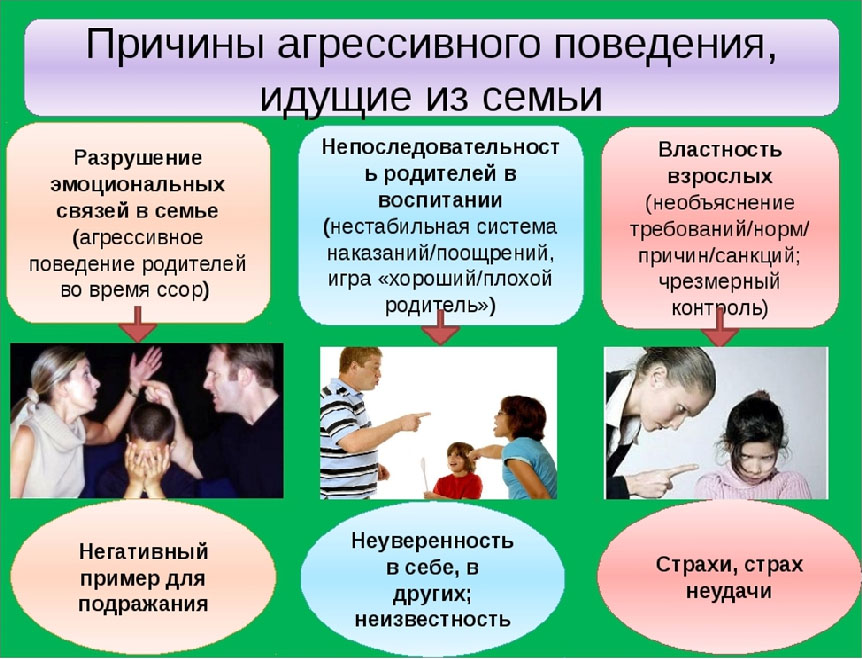 Родители, будьте внимательны к своим словам и действиям!От них зависит жизнь вашего ребенка.                                                                   Педагог-психолог:     И.В.Давыдова                                                                                                